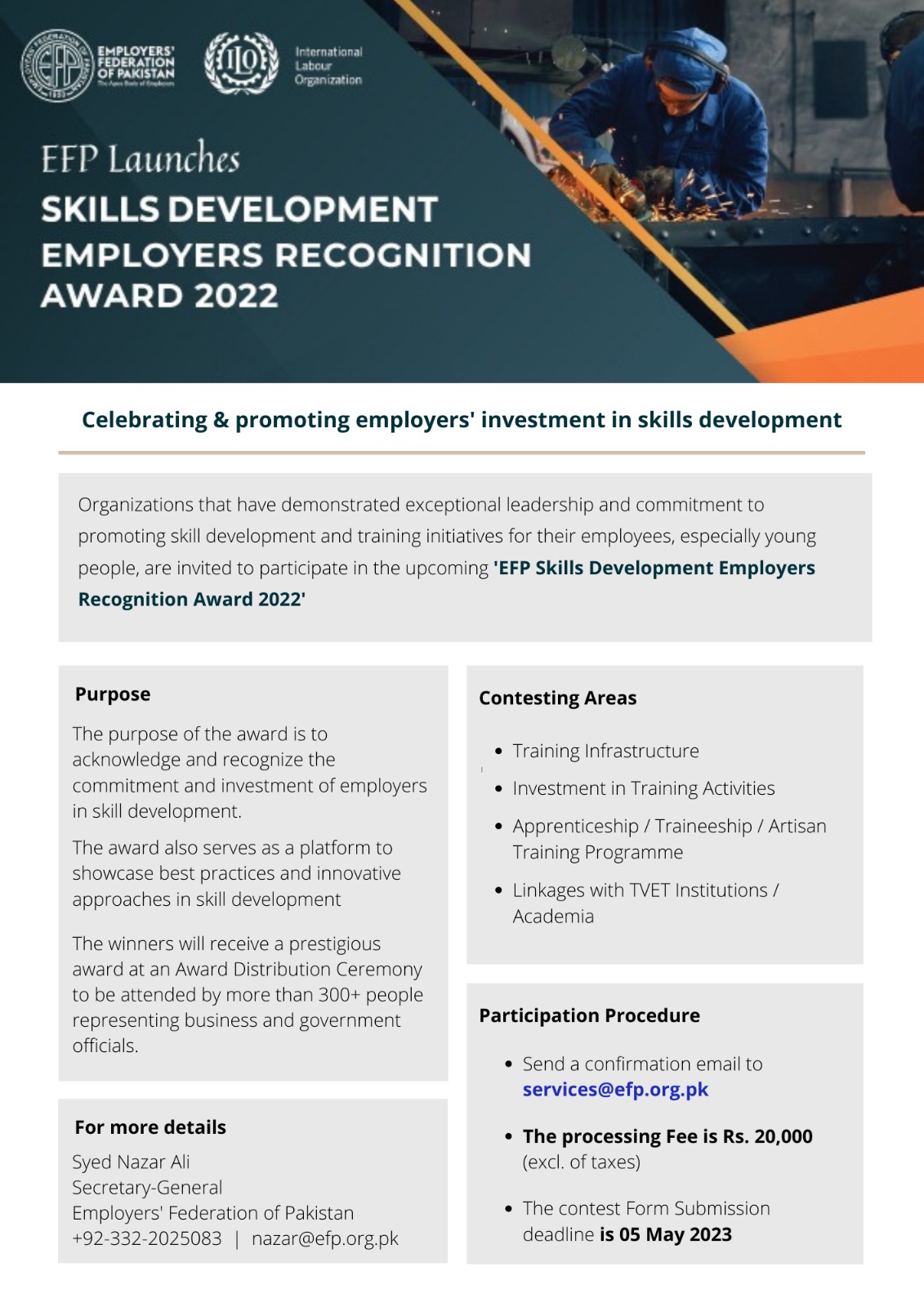 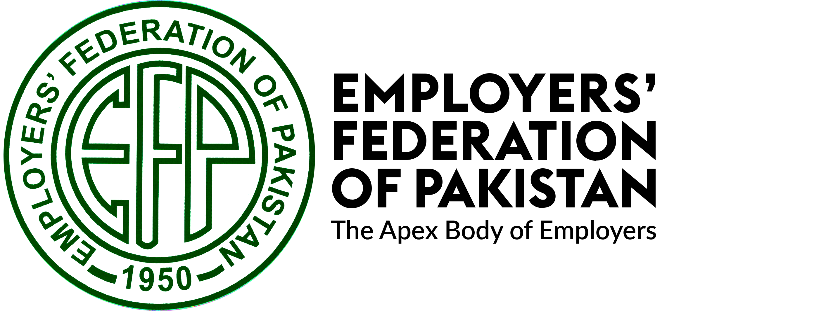 CONTEST FORMSubmitted by: Company Name:									Date: 										CONTENTS___________________________________________Section 1 – Company InformationSection 2 – Evaluation QuestionnaireTotal = 100InstructionsComplete all questions in honesty & attach all necessary supporting documentsShare the complete Form inSoft copy - WeTransfer or Drive Hard copy – Mail/CourierAll entries will be evaluated by the Committee. The committee may contact for any queries for evidence & fact-findingSECTION 1: COMPANY INFORMATIONSECTION 2: EVALUATION QUESTIONNAIREImportant Notes:Please indicate your choice as per the information asked for. All questions listed below must be answered. Please attach supporting documents and photos where required.Please mention N/A if the question does not apply to your company.Note: Application form duly filled-in with supporting documents may be mailed to:Mail Contest Form to:E-1Training Infrastructure20E-2Investment on Training Activities30E-3Apprenticeship / Traineeship / Artisan Training Programme30E-4Linkages with TVET Institutions / Academia20ORGANIZATIONORGANIZATIONORGANIZATIONORGANIZATIONORGANIZATIONORGANIZATIONORGANIZATIONORGANIZATIONORGANIZATIONORGANIZATIONa.Registered Nameb.Addressc.Name of Head of Org.d.Designation of the Head of the Org.e.Industry/Sectorf.Type/CategoriesMultinational *Large National *Large National *Large National **SME**SME ***Micro ***Microg.Employees/
ManpowerCategoryCategoryMalePercentagePercentageFemaleFemalePercentageg.Employees/
ManpowerManagementManagementg.Employees/
ManpowerTechnical Staff/ExecutivesTechnical Staff/Executivesg.Employees/
ManpowerSkilled WorkersSkilled Workersg.Employees/
ManpowerUn-Skilled WorkersUn-Skilled Workersg.Employees/
ManpowerTotal StrengthTotal Strengthh.Contact Person(s)NameNameh.Contact Person(s)DesignationDesignationh.Contact Person(s)Contact No.Contact No.h.Contact Person(s)Email Address Email Address SignatureName of Authorized RepresentativeDesignationDateStamp of OrganizationTotal Marks100E.1. Training Infrastructure 					                                                                         (20 Marks)E.1. Training Infrastructure 					                                                                         (20 Marks)E.1. Training Infrastructure 					                                                                         (20 Marks)E.1. Training Infrastructure 					                                                                         (20 Marks)Do you have any training policies; if so, kindly attach a copy.Do you prepare an Annual Training Calendar for training and skills up-gradation of your employees? If yes, attach details.Do you have a training department or dedicated training officer for training activities?Do you have your own training center or training space for the training of youth/employees within your premises? If yes, attach details.E.2. Investment on Training Activities			                                                                          (30 Marks)E.2. Investment on Training Activities			                                                                          (30 Marks)E.2. Investment on Training Activities			                                                                          (30 Marks)Year 2021Year 2022(i)    Total training hours per employee         (ii)   Total training hours per employee on skills training(i)    Total amount spent on employees’ skills development (ii)   Expenses on skills training as compared to the total amount spent        on training.A total number of youth/employees trainedWithin enterprise / In-houseGot trained through other institutions / Training ProgrammeTrainees provided On-the-Job Training or InternshipAmount paid as donation or contribution to any TVET institution.How many females traineesHow many differently ables personsE.3. Apprenticeship / Traineeship / Artisan Training Programmes                                                              (30 Marks)E.3. Apprenticeship / Traineeship / Artisan Training Programmes                                                              (30 Marks)E.3. Apprenticeship / Traineeship / Artisan Training Programmes                                                              (30 Marks)Year 2021Year 2022Are you implementing an apprenticeship training program within your enterprise? If yes, what number of apprentices were trained?Are you running any systematic in-house or artisan training programs for employees or youth? If yes, how many are trained?Do you offer internship/on-the-job training to trainees of TVET institutions? If yes, indicate numbers.Do you offer internships for university graduates? If yes, indicate numbers. E.4. Linkages with TVET Institutions / Academia                                                                                            (20 Marks)E.4. Linkages with TVET Institutions / Academia                                                                                            (20 Marks)E.4. Linkages with TVET Institutions / Academia                                                                                            (20 Marks)Year 2021Year 2022Have you established any linkages with TVET Institutions/universities?Is your organization a member of any TVET Board or Council? Give nameIs any of your employees a member of the Institute Management Committees of TVET Institution? Or any other committee.Do you support institutional training by offering industrial visits/lectures/counseling sessions? If yes,Number of visits from the InstitutionCounseling SessionVisit the InstitutionSignatureName & DesignationStamp of Organization